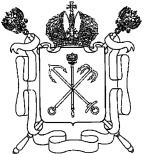 Государственное бюджетное общеобразовательное учреждение средняя общеобразовательная школа №593 с углубленным изучением английского языка Невского района Санкт-Петербурга___30.08.2022___			№ ___01-02-22-84-2___ПРИКАЗОб утверждении режима работы групп продлённого дня и графика работы воспитателей группПРИКАЗЫВАЮ:График работы воспитателей групп продлённого дня с 01.09.2022.Режим работы групп продлённого дня с 01.09.2022.Директор школы								С.Л.РыжовФ. И. О. воспитателяДни неделиДни неделиДни неделиДни неделиДни неделиФ. И. О. воспитателяпонедельниквторниксредачетвергпятницаФ. И. О. воспитателяГПД -1-1 классаГрачева И.Ю.14-00-17-0014-00-17-00ГПД -1-1 классаМакарова Т .Е.14-55-17-5514-00-17-0014-00-17-00ГПД -1-1 классаГПД -1-2 классаСуворова Н.А.14-00-17-0014-00-17-00ГПД -1-2 классаМакарова Т.Е.14-00-17-0014-00-17-00ГПД -1-2 классаЗападнова А.А.14-55-17-55ГПД – 1-3 классаГПД – 1-3 классаЛенкова М.Г. 14-55-17-5514-00-17-0014-00-17-0014-00-17-0014-00-17-00Объединённая ГПД  2-1 и 2-2 классовХаритонова Ю.В.14-50 -17-5014-50 -17-5013-55-16-55Объединённая ГПД  2-1 и 2-2 классовЛихачева Н.А.14-50 -17-5014-50 -17-50ГПД -2-3 классаГПД -2-3 классаТельных Е.В.13-45 -16-4514-50 -17-5014-50 -17-5013-55-16-5514-50 -17-50Объединённая ГПД       3-х классовОбъединённая ГПД       3-х классовСафронова Т.Н.14-55-17-5514-55-17-5514-55-17-55Объединённая ГПД       3-х классовКотовская И.И.14-55-17-5514-00-17-00